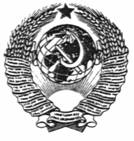 ГОСУДАРСТВЕННЫЙ СТАНДАРТ СОЮЗА ССРГВОЗДИ ОТДЕЛОЧНЫЕ КРУГЛЫЕКОНСТРУКЦИЯ И РАЗМЕРЫГОСТ 4032-63ГОСУДАРСТВЕННЫЙ КОМИТЕТ СССР
ПО УПРАВЛЕНИЮ КАЧЕСТВОМ ПРОДУКЦИИ И СТАНДАРТАММоскваГОСУДАРСТВЕННЫЙ СТАНДАРТ СОЮЗА ССРДата введения 01.07.64Несоблюдение стандарта преследуется по закону1. Конструкция и размеры обойных гвоздей должны соответствовать указанным на чертеже и в таблице.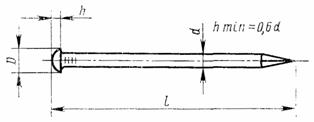 ммУсловное обозначение гвоздей с диаметром стержня 1,2 мм и длиной 20 мм:Гвоздь 1,2×20 ГОСТ 4032-63(Измененная редакция, Изм. № 1).2. Технические требования на гвозди — по ГОСТ 283–75.3. Теоретическая масса гвоздей указана в справочном приложении.(Введен дополнительно, Изм. № 1).ПРИЛОЖЕНИЕСправочноеТеоретическая масса гвоздей(Измененная редакция, Изм. № 1, 2).ИНФОРМАЦИОННЫЕ ДАННЫЕ1. РАЗРАБОТАН И ВНЕСЕН Министерством черной металлургии СССРИСПОЛНИТЕЛИК. Г. Залялютдинов; Б. М. Ригмант; В. Г. Вильде; Р. В. Жирова2. УТВЕРЖДЕН И ВВЕДЕН В ДЕЙСТВИЕ Государственным комитетом стандартов, мер и измерительных приборов СССР от 06.08.63 № 5703. ВЗАМЕН ГОСТ 4032-484. ССЫЛОЧНЫЕ НОРМАТИВНО-ТЕХНИЧЕСКИЕ ДОКУМЕНТЫ5. Срок действия продлен до 01.01.96 Постановлением Госстандарта от 15.05.85 № 1355.6. Переиздание (май 1990 г.) с Изменениями № 1, 2, утвержденными в ноябре 1980 г., декабре 1987 г. (ИУС 2–81, 4-88).ГВОЗДИ ОТДЕЛОЧНЫЕ КРУГЛЫЕКонструкция и размерыRound finishing nails.
Construction and dimensionsГОСТ
4032-63Диаметр стержня dДлина гвоздя lДиаметр головки D, не менее0,8101,41,0161,81,2202,21,6252,81,6322,82,0403,6Размер гвоздей, d×l, ммМасса 1000 гвоздей, кг0,8×100,0271,0×160,0851,2×200,1671,6×250,3601,6×320,4712,0×400,935Обозначение НТД, на который дана ссылкаНомер пунктаГОСТ 283-752